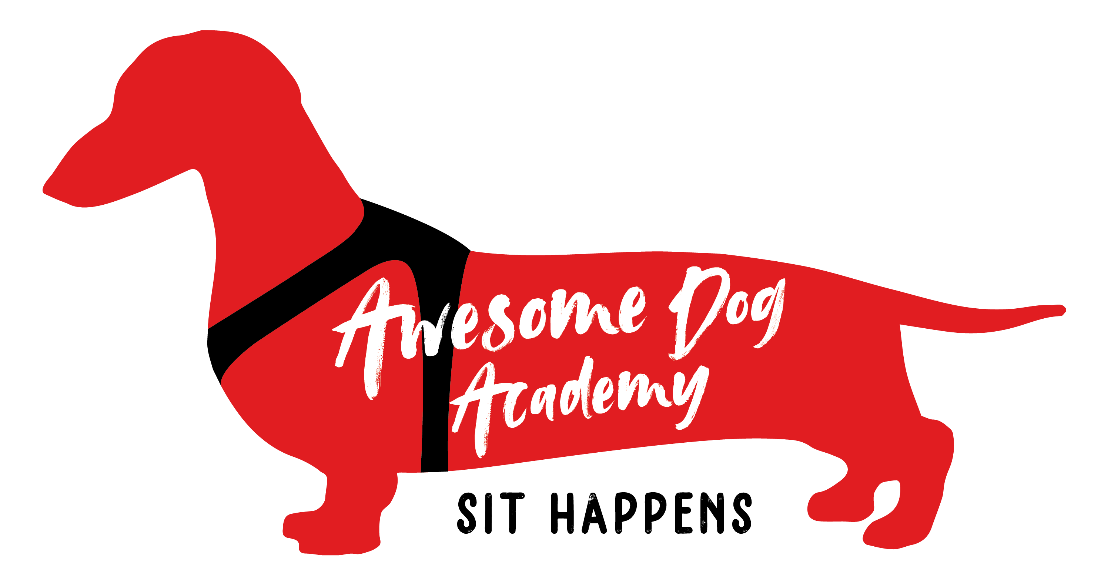 



This certifies thatdog’s namehas successfully completed the required courses to graduate from Intermediate training classDog TrainerDate